附件1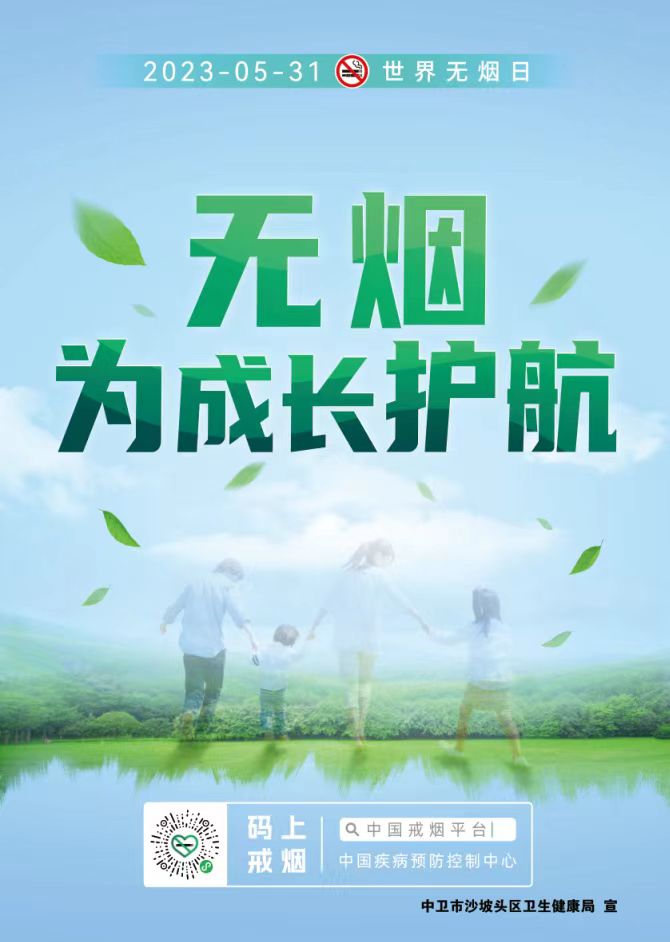 世界无烟日海报